 Research task multimodal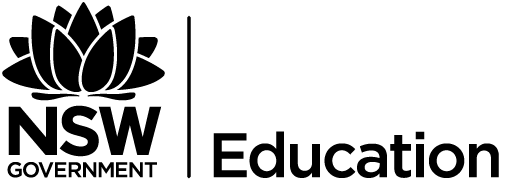 Research activity – multimodal presentation‘Go Back to Where You Came From’ explores the experience of refugees from a variety of places around the world. This research task is designed to deepen your understanding of the refugee crisis and humanitarian issues facing countries across the globe. Choose one of the countries below:Burma – Chin minorityThe Democratic Republic of CongoIraqJordanKenya – refugee campsTaskResearch and explore one refugee’s experience from a country listed above and answer the questions below in a 5-6 minute multimodal presentation (speaking and writing).Include one related text that explains the refugee’s experience (reading). You may also include another text that explores a different version or account of issues facing the country.Following the delivery of your presentation you will be required to answer a reflection question below in 1-2 minutes (listening).During the presentation of other classmates, you will be required to complete a peer evaluation on a multimodal presentation of your choice (writing and listening).What is the historical context of their home country?Think – what has happened politically in the country to make it unstable? Is there conflict – if so, why? How long has their country experienced instability?What is the refugee’s point of view about their country and how refugees are treated? Think – what is the refugee’s perspective in the related text? What is the author’s perspective – are they different? What do they believe about issues facing refugees?Is there a different version or account of issues facing this country?Think – can you find another text that represents another version of the issue?What new ideas are ignited (generated, created) from their experience?Think – do they experience hardship that leads to resilience? How do they face trauma? What do they learn about survival and family relationships?What connections can you make from personal experience and the wider world?Think – have you heard of any similar stories? Have you experienced similar emotions because of an experience? How does the experience of this refugee connect with issues in the wider world?Reflection questionsHow did the refugee you researched change over the course of their journey as a refugee?How did the composer of your related text communicate ideas and cultural references?Explain how your related text invites the responder to see the world differently, challenge assumptions, ignite new ideas or reflect personally.Marking criteriaTask 2 – multimodal presentationMark:/40Weighting: 40%A – OutstandingB – HighC – SoundD – BasicE – LimitedName of student:	Peer presentation:	Task 2 – multimodal presentationMark: /40Weighting: 40%A – OutstandingB – HighC – SoundD – BasicE – LimitedStrengths in the Multimodal PresentationAreas for improvement in the Multimodal PresentationOutcomesABCDESpeaking – eye contact, appropriate use of voice, rhetorical devicesA student communicates information, ideas and opinions in familiar personal, social and academic contextsEAL 12-1B10-98-76-54-32-1Writing – uses appropriate structure to write a presentationA student investigates and explains the relationships between textsEAL 12-610-98-76-54-32-1Listening – a student analyses and evaluates cultural references and perspectives in texts and examines their effects on meaningEAL 12-810-98-76-54-32-1Reading – how does language influence meaning?A student applies and adapts knowledge, skills and understanding of literary devices, language concepts and mechanics into new and different contextEAL 12-410-98-76-54-32-1OutcomesABCDESpeaking – eye contact, appropriate use of voice, rhetorical devicesA student communicates information, ideas and opinions in familiar personal, social and academic contextsEAL 12-1B10-98-76-54-32-1Writing – uses appropriate structure to write a presentationA student investigates and explains the relationships between textsEAL 12-610-98-76-54-32-1Listening – a student analyses and evaluates cultural references and perspectives in texts and examines their effects on meaningEAL 12-810-98-76-54-32-1Reading – how does language influence meaning?A student applies and adapts knowledge, skills and understanding of literary devices, language concepts and mechanics into new and different contextEAL 12-410-98-76-54-32-1